Wypełnia ŚLĄSKIE CENTRUM SZKOLENIOWO-EGZAMINACYJNE KISS:Pracę przyjęto: 									Rachunek zatwierdzono:Data i podpis przyjmującego						                            Kwota i podpis zatwierdzającego:Kwota brutto: Potrącenia na ubezpieczenie społeczne: Procent kosztów uzyskania:	Kwota kosztów: Podstawa do opodatkowania: Potrącenia na ubezpieczenie zdrowotne: Zaliczka na podatek:	Kwota do wypłaty netto:	Słownie netto: Forma płatności: przelew	Wypłatę dokonano dnia:												      __________________Data i podpisZa przeprowadzone egzaminy z puli podstawowej - BASE/S1/S2/S3/S7/S9/S10:, e-Citizen: Liczba egzaminów ogółem:      Należność brutto ogółem:      		Słownie:      Za przeprowadzone egzaminy ECDL z puli egzaminów specjalistycznych:S4 Edycja obrazów, S5 Zarządzanie projektami, S6 Web Editing, S8 CAD, S11 RODO, EPP e-Nauczyciel TEST, EPP e-Urzędnik:Liczba egzaminów ogółem:      Należność brutto ogółem:      		Słownie:      Za przeprowadzone egzaminy ECDL ADVANCED:Liczba egzaminów ogółem:      Należność brutto ogółem:      		Słownie:      Za przeprowadzone egzaminy EPP GIS, EPP e-Nauczyciel – część PRAKTYCZNA:Liczba egzaminów ogółem:      Należność brutto ogółem:      		Słownie:      ………………………………………..Data i podpis Egzaminatora  --dzień, miesiąc rokRACHUNEK DO UMOWY NR PL-E    
dla Centrum KISS nr PL-CE0010  za przeprowadzone egzaminy ECDL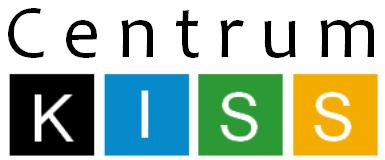   --dzień, miesiąc rokRACHUNEK DO UMOWY NR PL-E    
dla Centrum KISS nr PL-CE0010  za przeprowadzone egzaminy ECDL Imiona i nazwisko:        PESEL:      	  Miejsce zamieszkania: Ulica:      	Nr domu:      	Nr mieszkania:       Kod pocztowy:      	Miejscowość:       Imiona i nazwisko:        PESEL:      	  Miejsce zamieszkania: Ulica:      	Nr domu:      	Nr mieszkania:       Kod pocztowy:      	Miejscowość:       Imiona i nazwisko:        PESEL:      	  Miejsce zamieszkania: Ulica:      	Nr domu:      	Nr mieszkania:       Kod pocztowy:      	Miejscowość:      WYPŁATAUrząd Skarbowy (dokładny adres):      Nr konta wykonawcy:      OŚWIADCZENIE Niniejszym oświadczam, że:Jestem: studentem, rencistą, emerytemProwadzę/nie prowadzę pozarolniczą działalność gospodarczą i z tego tytułu podlegam obowiązkowym ubezpieczeniom społecznym (emerytalnym i rentowym) /opłacam wyłącznie składkę zdrowotną, korzystam/nie korzystam z warunków preferencyjnych*.Jestem zatrudniony/a w:      Moje wynagrodzenie miesięczne jest równe lub wyższe niż kwota minimalnego wynagrodzenia ustalona przez ministra właściwego do spraw pracy na podstawie art.77 Kodeksu Pracy.Przepisy o odpowiedzialności karnej i skarbowej za podanie danych niezgodnych 
z rzeczywistością są mi znane.                                                                                   __________________                                                                                                             Data i podpis wykonawcyMiesiąc i rok, w którym przeprowadzono egzaminy ECDL Liczba egzaminów w podanym miesiącu zgodnie z RAPORTEM PRAWOMOCNYCH EGZAMINÓW ECDL--Miesiąc i rok, w którym przeprowadzono egzaminy ECDL Liczba egzaminów w podanym miesiącu zgodnie z RAPORTEM PRAWOMOCNYCH EGZAMINÓW ECDL--Miesiąc i rok, w którym przeprowadzono egzaminy ECDL Liczba egzaminów w podanym miesiącu zgodnie z RAPORTEM PRAWOMOCNYCH EGZAMINÓW ECDL--Miesiąc i rok, w którym przeprowadzono egzaminy ECDL Liczba egzaminów w podanym miesiącu zgodnie z RAPORTEM PRAWOMOCNYCH EGZAMINÓW ECDL--